Business PlanFor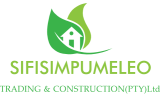 Reg no.			:	2012/200667/07Cidb no.			:	10031881TABLE OF CONTENTSOverview/Executive Summary 3Vision/Values 3Structure/Management Team/LocationService Delivery 4Guarantees /Suppliers/Working HoursContingency/Goals/Risk Management 5Marketing Plan 6Curriculum Vitae 9Financial Information 11 – 14S.W.O.T 15Market Research Sample Forms 16 - 18OVERVIEW / EXECUTIVE SUMMARYSifisimpumeleo Trading & Construction (PTY) Ltd. was established in 2012. The business is built on a firm foundation provided by many years in the landscaping/horticultural, construction and civil civil engineering industry.Sifisimpumeleo Trading & Construction (PTY) Ltd. As the Curriculum Vitae in this plan highlights, we also hold formal qualifications in the area of proposed business services, and have attended a business start-up course to familiarize the company with the basic information needed at this stage.The major reason behind our desire to establish the business is that in 2013 , and during this period decided that for the future sustainability of my lifestyle, I needed flexibility and the opportunity to control my own destiny. I have invested in the business idea some of my private savings, plus a suspended loan from my father, which I intend to repay during year two of my business. This loan will be drawn down as needed (see cash flow projection)I am totally confident that Sifisimpumeleo Trading & Construction (PTY) Ltd has been established on a firm basis, with an excellent future. The Business Plan has been completed with the assistance of a Business Coach from the local business assisting the black economy, and is designed to support my idea and allow me a realistic overview of the viability of the proposal.MISSION STATEMENTLandscaping offers;• Landscaping Consultation and Design• Implementation of agreed Design & Planting Plan• Advice & information on sustainable options• MaintenanceIncluding Construction and civil engineeringThe area of operation will initially be KZN, mainly in the new subdivisionareas of KZN and the whole South Africa, Eventually through hiring contractors, IEnvisage expansion into the greater Ndwedwe area.As a former employee of a local construction service delivery and supplier, I have many industry contacts forming the basis of my business. My former employer from LTA grinaker construction, is happy to refer me, and display my advertising information.VISION STATEMENTSifisimpumeleo Trading & Construction (PTY) Ltd offers a holistic interpretation of landscaping, designs, renovations, construction and civil engineering as a beautification service, designed to provide an improved visual awareness in the community, alongside solid commercial opportunities. Sustainability is a major component of the business vision.VALUESSifisimpumeleo Trading & Construction (PTY) Ltd is committed to high-quality, affordable services displaying sustainable values and using locally grown native plants and also dealing with local construction hardware’s and companies wherever appropriate.BUSINESS STRUCTURESifisimpumeleo Trading & Construction (PTY) Ltd is currently a private operation, owned by me Mr. LG Ntshangase. In future I will consider the option of establishing a limited liability company.MANAGEMENT TEAMpresently, I have a good, young, skilled and professional management team that never wait for posted tenders but also seek employment through research as contracts or tenders. As soon as the operation is firmly running, I will look at employing more staff. I will also look to using time contract workers as the level of work increases. This area will be reviewed at the end of the first year in business, and decisions on further employees/contractors made on the basis of actual financial results.ST&C (PTY) Ltd:	Mr. LG Ntshangase (MD)			Mr. TP Khumalo (Safety &maintenance)Mr. D   Mzizi (Field Management)LOCATIONThe business will be located at my home address:	4006-Umkhumbaan InfillCato manor				  				Durban				  				4001The property is a three bedroom private house with one room set aside as an office.There is also an area of the garage for tool and equipment storage. Local councilregulations allow for the operation of a business from home. All consultations withclients will be at their premises.SERVICE DELIVERY• Free initial consultation with potential client to establish needs• Signed ‘Agreement to Proceed’ (this document will be put together by myself, the team and  checked by a lawyer• Draw-up of plan• Consultation with client and sign off on plan and go over payment arrangements• Agreement on timing of the project, and stages of completion• Commencing and finishing stages/whole project on time• Final payment of agreed sum• Completion and agreement on maintenance program  We also offer a `Consultancy-Only’ service, particularly for the home handyman who  wishes to complete the project personally. Where this service is the client’s preferred  option, an hourly rate of R200 + GST applies.  My payment terms are:• All materials paid for before job commences (quotes supplied)• Progress payments arranged as each stage is completed• Balance on completion of project  On completion of the project, we will offer the client a maintenance contract tailored to  their needs (see above) GUARANTEESAll work guaranteed to the highest industry standard.• Written advice on use/care/maintenance of the area at completion of theproject.• Reasonable repair and reconstruction on all problem areas within a period ofthree months of completion, with a final decision on disputes being mine.• For consultancy-only I guarantee to supply the client with a working drawingto his specification.SUPPLIERSI have established the following suppliers to the business:Build it Hardware: topsoil, rock, slate, scoria and other materialsTalisman: tools and heavy equipmentGreenland : plants shrubs & trees etcWestern Landscaping: Mr. LG NtshangaseThe above suppliers will cover the majority of the needs of the business, with othersuppliers sought as the business develops and more unusual projects are contractedWORKING HOURSI intend ST&C (PTY) Ltd to be a full-time business:Monday – Friday 5:30 am – 6 pm (summer hours)6.30 am – 5 pm (winter hours)Saturdays and evenings will be consultation, measuring and quoting jobs.CONTINGENCY/ BUSINESS GOALS/ RISK MANAGEMENTBusiness Goals:our goals for the first year of business are:• Setting up bookkeeping and other monitoring systems to manage the business• Establish first clients through direct marketing• Complete a number of projects – using them to market our service• Develop a database of future clients for commercial projectsContingency:• If our business prospers, I will look at hiring contractors to enable meto take on larger projects.• If my business is slow to develop or I am not meeting my budget, I willtake on part-time driving or contract work in the evenings or afterdaylight hours.Risk Management:In the event of my being unable to operate the business for a short period due toinjury or ill health, my management team is available to take bookings.MARKETING PLANCUSTOMERS AND TARGET MARKET:Initial customers and our target for the first year of business will be those who haveLiving and new developments into new houses, buildings, businesses in the KZN and the whole South Africa. Many of these are high-value properties owned by those with a budget and desire to complete their new projects. There is also a market here for our consultancy business, asMany new house owners wish to create their own landscaping, buildings, houses and renovations but feel they need expert assistance.A further market is identified as commercial and light industrial areas of JHB,KZN and Ndwedwe municipality. Although some of these are slightly outside my identified areaof operation, I will be definitely targeting them with surveys. This will enable me tocreate a database of future clients, strengthening the long-term sustainability of the business.we approached our target market in the following manner:• Calling on home owners in the area, introducing the company and the services,  and asking if they would like a free consultation.• In the case of developers, ensuring that we speak to the person able to  make decisions, offering package deals.• For commercial premises, approaching business owners directly with  my initial surveyMARKET RESEARCHI have developed three Market Survey forms (examples attached to this plan)These target the two identified areas. Initial research findings:  Initial research findings:• In the three major housing developments in my area, recent building  shows that 350 houses have been completed within the last year  with residents in place.• I carried out a door-to-door survey of seventy five houses in all these  target areasThe results showed that most of these seventy-five home owners value their outdoorspace, and that a good proportion of these ‘didn’t know how start’ creating an areathey could use.Employing our questions as a tool to develop a relationship with these potentialclients, I identified who is capable/eager to action their ideas, and drew attention toconsultation services• For those wanting a design & build option, potential clients indicatedthat the average amount they were willing to spend on a patio wasR5,000 – R15,000.we estimate that from the 75 calls we made in this area, we would average:• Two projects monthly at approximately R12,000 during spring and earlysummer.• Turnover around R56,000 for each of the months of September, October  & November.From this early survey, I got:• A firm commitment from a total of thirty pre-qualified people whobooked a free consultation.• Completing these consultations,we were offered immediate work on sixproperties, ranging from a complete makeover to building a small patioarea.The pricing on these projects ranged from:•R1,200 for a small patio, to•R8,500 for a development of an area close to the house.I estimate that I could complete one of the larger projects every three months, andmay have to either contract in some assistance, or partner with another business tomanage the work loadI have explained to these potential clients that I am currently establishing mybusiness, and taken their details. I have completed three of the smaller jobs as a ‘trialrun’ for the business, and have already received referrals.In planning my work load for the year in order to reflect patterns of earning in mycashflow, I have taken into consideration that as an outdoors-focussed business, mymaximum earnings will come during the warmer months.Western Landscaping: Rory Mcleod 7I also feel I have enough interest to develop my consultation services during thedown time of the year, assisting people in preparing for projects they plan tocomplete later. This expands my earning power in the quiet part of the year.Surveying the developers using the second Market Survey form, I received;• Feedback on the right timing to approach a company building adevelopment• Registration on the database of two companies for future reference.I plan to use ‘down time’ in the off season in establishing relationships with thesedevelopers by taking on maintenance work.A drive-by of commercial premises in the target area showed that many businessesare aware of the general ‘look’ of their premises, and when my business is fullyoperating, I will complete a further Market Survey in this area. This, again, is a projectarea I plan to develop during the winter months.This in-depth research proved that there is a market for Western Landscaping, andthat continuous marketing will be needed to make sure a flow of jobs coming forwardis maintained.During all my surveys, I focussed on:• How much the client is willing to spend• How often maintenance would be needed• The possibility of further work in the futureThis ensures I have a clear grasp on the turnover I need to make establishing anddeveloping my business as viable long-term proposal.COMPETITIONI identify local competition in landscaping as:Joe Harper Landscaping: small, one-man operation which appears to be targetingestablished properties. Mainly operates in the Glen Eden/Henderson area. Hisstrengths are that he is well-known and trusted by older clientsLandscaping Lance: modern, well-known operator in the Westgate area specialisesin makeovers and updates either pre sale or after a home has been purchased.Offers ‘trendy’ ideas, and also supplies garden furniture and art works. Strengths arehis appeal to younger, upmarket households.Green Acres: local contractors offering some minor landscaping, but principallyfocussed on maintenance, lawnmowing etc. Good basic service, strengths includewell-known brand, fixed rates, accounting etc handled through the franchise.Trendy Garden Centre: mainly sell plants and landscaping materials, but also offerin-house designer service, which I identify as competition for my consulting work.However, I intend to approach them with an offer to contract consulting services.I plan to compete with these businesses by developing a strong community link withmy target areas. Through consultations and progress reports to the client, plus atrustworthy and solid reputation I know that I will make my mark. I realise thechallenge of being the ‘new person on the block’ but will overcome this in time,Western Landscaping: Rory Mcleod 8MARKET STRATEGYLeaflet drops in the local area, and information available in garden centres, plusdoor-to-door calling will provide an initial low-cost marketing exercise.I plan to produce my own flyers on my computer with the assistance of my teenageson, but will invest in commercially-produced business cards to emphasiseprofessionalism.The local newspaper will carry a weekly advertisement for the business, plus I willtake part in their regular promotions on specific topics relevant to me.I will be wearing clothing promoting my business while working on projects, and willask satisfied clients for referrals and the opportunity to use their comments in futureadvertising. I will also place a sandwich board inside the property I am currentlyworking on (with the owner’s permission)I will regularly review my marketing campaign, using ongoing surveys which includeasking potential clients where they heard of my business.Western Landscaping: Rory Mcleod 9CURRICULUM VITAENAME: Rory McLeodADDRESS: 27 West Creek AveHarbour CliffAucklandPHONE: 842 6669MOBILE: 021 776 884EMAIL: rory@xtra.co.nzWORK EXPERIENCE: 2006 – 08: Solo father to my son (DPB)2002 – 06: Assistant: Westscape Supplies1995 – 02: Building Site Labourer Auckland1990 – 95: Driver – Farmers Trading CoHastings NZ1985 -90: Driver/Storeman - Grace Bros,Sydney Australia1980 – 85: Storeman – Farmers Trading CoAucklandQUALIFICATIONS: Diploma in HorticultureDiploma in Landscape DesignUNITEC 2007TRAINING: Be Your Own Boss Business TrainingBUSINESS ADVISORS: Fred Bannerman – tutor BYOBApril Jones – friend with small businessexperienceREFEREES: Emily Richards – long time family friend846 9722Jonathon Evans – Pastor, Westgate Church846 2327INTERESTS: playing rugby, swimming, walking my dogWestern Landscaping: Rory Mcleod 10FINANCIAL INFORMATIONSOURCES OF START-UP FINANCE:The funding to start Western Landscaping has been provided through my personalsavings – enabling me to purchase basic tools. My father has committed asuspended loan to me, enabling my expenses to be covered for the first few monthsof operation. Following this period, I will assess the financial viability and furtherability to apply for a commercial loan. The business plan may need to be adjusted atthis stage.COSTING:The costing for each project depends on the scale/ complexity of the job, andincludes:Materials (cost of sales)As per the terms of trade this portion is paid by client at commencement of job inaccordance with written quotesOverheadsIncluding:consultation, labour, bookkeeping, quotes, researching materials etc.Sample of project:Brief: To construct small garden rock wall:Labour & ConsultancyConsult with client, measure & estimate job: 2 hoursComplete draw-up, quote, supply quote: 3 hoursBuild wall: 5 hoursSign off job, collect payment 1 hourCharge 20.00 per hourTotal hours 11 $220.00MaterialsRocks $120.00Cement $ 35.00Misc: $ 15.00Total Materials $170.00Labour & Materials $375.00Mark-up 40%. $150.00Sub Total $525.00GST $ 65.62Total Quote $590.62Consultation:$80 per hour + GST (drawings extra, cost dependent on complexity/time involved)Name of Product/Service Selling Price Costs Gross ProfitConstruct $590.63 $170.00 $420.63Consultation $80 $0.00 $80INSURANCEI have researched Public Liability Insurance, plus others applicable to my business.Insurance payments will be made in quarterly payments (April, July, October andJanuary during the first year in order to manage the cashflow by avoiding large,upfront payments.ACCWestern Landscaping: Rory Mcleod 11My business industry description is ‘Other Construction Services’ and the code is425106. I am aware that ACC payments are not applicable in the first year ofoperation, however I have made provision for this on the cash flow.EQUIPMENT, MATERIALS & PLANTEXISTING EQUIPMENTToyota Hi-Ace 1994 $4,000.00Various tools Nominal Value (basic hand tools only)EQUIPMENT ETC. NEEDED FOR START-UP (SOURCE: PERSONAL $)Trailer $2500.00Spade, Fork, Shovel $ 250.00Wheelbarrow $ 100.00Safety Clothing/Equipment $ 200.00Water Blaster $ 625.00Business Cards (150) $ 110.00TOTAL $3785.00These products have been chosen as essential to start my business aprofessional standard:• Trailer – enabling me to collect materials/dispose of waste• High-quality professional hand tools – needed to withstand heavy use• Wheelbarrow – heavy duty builders quality• Safety Clothing etc. – needed to comply with ACC regulations• Water Blaster – aid in professional tidy – up and preparation work• Business Cards – initial run to allow for start-up marketingFURTHER EQUIPMENT ETC. NEEDED WITHIN SIX MONTHSNilJUSTIFICATION OF FIGURES:DRAWINGSTo support one adult and one young teenage boyTo start, the sum of $1700 per monthPERSONAL BUDGET: (MONTHLY)Rent $ 840.00Food (appr) $ 600.00Clothing/Shoes etcUtilities (electric etc.)$ 60.00$ 108.25Vehicle: Petrol, WOF etc $ 40.00Misc $ 50.00Western Landscaping: Rory Mcleod 12TOTAL $1698.00TOTAL SALES TRADING INCOME: $80,000Predictions are based on the following pattern of earning average sales applyLOW MONTHS AVERAGE MONTHS HIGH MONTHS$2190 $7200 $12000July April SeptemberAugust January OctoberJune December NovemberMay FebruaryMarchNote: included are two projects monthly that average $6,000 per project duringspring and early summer, September, October & November. (As indicated in mymarketing)DETAIL:May, June, July, August, are low months for this industry due to weather conditions.Spring weather in September and October, plus maintenance work in April produceaverage months, with December and January providing some ‘makeovers’November is definitely ‘high season’ for major garden changes, with interest throughFebruary and March due to the later summer in recent years.Addendum: September October & November are the peak performers with thelikelihood of projects as previously indicatedJUSTIFICATION OF EXPENSESACCOUNTING:Accountant is needed once my paperwork and cashbook have been prepared. Theprice for this is only if I have everything organised $562.50 this will keep the end ofyear business accounts in order for IRD purposes. Half is paid up front in June to setup the account then the balance is paid at the end of the first yearADVERTISINGFlyers, yellow pages, business cards, t shirts (printed), newspaper, etc.Type Start up Monthly OtherFlyers $56.25 (April then 2 monthly)Business Cards $50T Shirts x4 $60Local paper $30Yellow Pages $198 (October)Total $110 $30 $30 $86.25 $198INSURANCEPublic liability, vehicle, paid monthlyType % TotalPublic Liability 100 $54Vehicle 80 $21Total $75MOTOR VEHICLEWestern Landscaping: Rory Mcleod 13Business use onlyRepairs & Maintenance is based on tyres, tune and service annually(note: vehicle will need replacing in approximately one year)OFFICE EXPENSESIncludes start up stationery, invoice books, receipt books, cash book and small officeneeds etc. items estimatedPOWERThe business area is calculated for IRD purposes measurements are taken and acopy is filed including one room for office work (6%) and portion of garage (10%)Although there is a variation for reapportionment to the garage I have calculated thetotal to be 16%Address Monthly Total27 West Creek Avenue Harbour Cliff $95 $16Total $16RENT & RATESAs I am currently renting, permission from my landlord has to be sought to use it as ahome based business. I do not need council permits to operate my business fromhomeAddress Monthly Total27 West Creek Avenue Harbour Cliff $1000 $160Total $160REPAIRS & MAINTENANCEEstimated repairs or maintenance to any business equipment is completed weeklye.g. clean, oil and sharpen which is calculated for monthly bookkeepingEquipment Weekly MonthlyHand tools $2.50 $10Petrol, diesel and electric tools $10 $40Totals $12.50 $50TELEPHONEI have a home line and a prepay cell phone. I do not intend to have a business lineand the prepay cell phone is mainly for customers to contact me (both phonenumbers will be included in my advertising media)% Payment TotalLandline (home) 50% $42.75 $21Prepay (estimate) 50% $15 $7.50Total $57.75 $28.50BANK CHARGESMonthlyBank charges $3.50Transaction Fees $5Total Monthly $8.50Details % Total Payment dueFuel 80 $138 MonthlyW.O.F. 80 $28 Due June & DecemberReg: 80 $160 Due JuneR&M 80 $14.40 Monthly (to saving a/c)Start up $50Monthly $10Western Landscaping: Rory Mcleod 14S.W.O.TFor: Rory McLeod: Western LandscapingSTRENGTHS• Commitment• Ability to visualise and assist people in seeing the possibilities of a site• Experience in theory and practise (assisted friends in creating gardens)• Understanding of sustainability practices, and ability to implement these• Sales ability• Ability to work part-time while business is building (driving experience)WEAKNESSES• Start-up business• Competition• Need to earn quickly to support myself• Hard physical workOPPORTUNITIES• To personally move forward in my life• To create landscapes for people in new housing• To create, advise on home-food growing gardens• To provide ongoing, knowledgeable service to clients• To employ others on contract• To diversify into other areas (commercial etc.)THREATS• Other landscapers• Downturn in the economy• Slowdown in building industry• CashflowLONG-TERM VISIONThe longer-term goals for the business include:• Contracting labourers to prepare sites, enabling me to come along andcomplete the job. This will allow me to extend outside my local area, but alsoWestern Landscaping: Rory Mcleod 15means that I will need to develop excellent management techniques to makesure the quality of work is maintained.• Educating families and community organisations on sustainable landscaping,food-gardens and the use of plantings in areas of unstable soils• I will also be looking to make some alliances with local artists and sculptors,using their portfolios when quoting jobs in order to broaden my scope.• I will also explore solar garden lighting and possibly furniture built fromrecycled materials, perhaps carry catalogues and contact details for lightinginstallers. This makes my business a ‘one stop shop’ for busy clients whohave disposable cash but no timeMARKET SURVEY FORM (sample)Western Landscaping: Private Client`I am setting up a landscaping business starting this year. I have somequestions which won’t take more than five minutes – would you like to help?’QUALIFYING QUESTIONS:I) Do you own your own home? Y/N2) Are you interested in to redesigning your garden? Y/N3) Are you willing to identify your household earnings bracket?a) $50 - $60,000b) $60 - $75,000c) over $80,000(tick the appropriate number)SURVEY QUESTIONS:1) Do you use your garden area at present? Y/N2) Are you interested in developing aa) Entertaining Space (Patio etc) Y/Nb) Children’s Play Area Y/Nc) Vegetable/Herb Garden Y/N3) Would you want to:a) Develop the area yourself Y/Nb) Have a professional plan drawn up to implement yourself Y/Nc) Engage a professional landscaper to complete& implement the plan Y/N5) Do you believe that developing an outdoor area will addvalue to your property?Y/N4) Do you have a budget for developing your property? Y/N6) Are you interested in a free consultation? Y/NWOULD YOU LIKE TO BE ON MY MAILING LIST?NAME…………………………………..Address……………………………….Phone…………………………………Email………………………………….Western Landscaping: Rory Mcleod 16MARKET SURVEY FORM (sample)Western Landscaping: Commercial`I am setting up a landscaping business starting this year. I have somequestions which won’t take more than five minutes – would you like to help?’QUALIFYING QUESTIONS:I) Are you the person able to make decisions on contracts? Y/N2) Do you currently have a contract with a landscaper? Y/N3) Are you interested in landscaping services? Y/NSURVEY QUESTIONS:1) Do have a landscaper currently workingon the buildings you manage? Y/N2) Do you have a landscaping budget? Y/N3) What type of landscaping is involved:a) Minimal tidy up & maintenance Y/Nb) New design & implementation Y/Nc) Regular updates & new planting Y/N4) Are you interested in a landscaping package quote? Y/NWOULD YOU LIKE TO BE ON MY MAILING LIST?NAME…………………………………..Address……………………………….Phone…………………………………Email………………………………….MARKET SURVEY FORM (sample)Western Landscaping: DevelopersWestern Landscaping: Rory Mcleod 17`I am setting up a landscaping business starting this year. I have somequestions which won’t take more than five minutes – would you like to help?’QUALIFYING QUESTIONS:I) Are you the person able to make decisions on sub contracts? Y/N2) Do you currently have a contract with a landscaper? Y/N3) Are you interested in landscaping services? Y/NSURVEY QUESTIONS:1) Do you plan to landscape the site followingcompletion of building work? Y/N2) Do you have a landscaping budget? Y/N3) What type of landscaping are you considering:a) Minimal tidy up around houses Y/Nb) Optional personalised landscape plan for purchase by owner Y/Nc) Full site landscaping by your company Y/Nd) Optional landscape/implement for purchase by owner Y/N4) Are you interested in a landscaping package quote? Y/NWOULD YOU LIKE TO BE ON MY MAILING LIST?NAME…………………………………..Address……………………………….Phone…………………………………